Караханова Тамила Тимуровна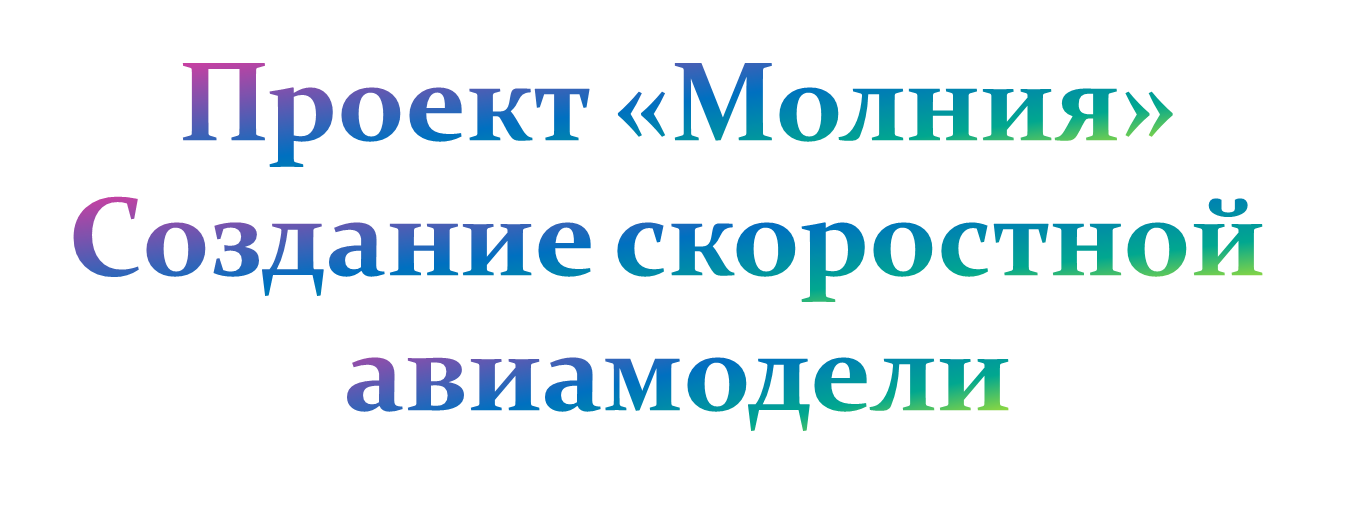 Научный руководитель: Овчинникова ПолинаМихайловна, учитель физики ВКК, Почетный работник общего образования РФ                   Россия, г. Бобров, Воронежская область,Муниципальное казенное общеобразовательное учреждение   Бобровская средняя общеобразовательная школа №2, 10 класс2015Обоснование выбора темыПервой моделью был легкий самолёт простой конструкции, который дал возможность получить необходимые навыки конструирования и дистанционного управления. После множества модификаций этой конструкции я решила перейти на новый тип моделей.Я начала увлекаться постройкой авиамоделей конструкции «летающее крыло». Моё первое летающее крыло было создано для того, чтобы получить представления о данной конструкции. После сборки модели я провела первые испытания. Конечно, первые полёты были не совсем удачными, но я поняла, как усовершенствовать конструкцию. Было принято решение сконструировать новое, более совершенное крыло. Следующим шагом являлся переход к скоростным авиамоделям.Историческая справкаАнализ большого числа опытно и серийно выпускаемых самолетов и планеров разных назначений, построенных за все время существования авиации, позволяет выделить три их главные схемы:- нормальная схема – это схема, в которой горизонтальное оперение размещено за крылом;- схема типа «утка» – горизонтальное оперение размещено перед крылом;- схема, у которой нет горизонтального оперения, а его функции выполняются самим крылом.Первая схема  наиболее распространена  в самолетостроении,  как в начальный период развития авиации, так и в наши дни. По второй схеме, как известно, братья Райт в 1903 году создали первый, хорошо летающий самолет. В дальнейшем схема «утка» неоднократно привлекала внимание авиаконструкторов благодаря ее некоторым положительным аэродинамическим свойствам. Особое место в самолетостроении занимает третья схема – так называемая «бесхвостка»( Приложение 1). В этой схеме конструкция самого крыла обеспечивает продольную устойчивость, балансировку и управляемость, и необходимость в горизонтальном оперении отпадает. «Летающее крыло» - разновидность схемы «бесхвостка» с редуцированным фюзеляжем, роль которого играет крыло, несущее все агрегаты, экипаж и полезную нагрузку. Схема «бесхвостка» заинтересовала авиаконструкторов еще в двадцатые годы. Интерес к ней возрос в 1947 году, когда благодаря применению турбореактивных двигателей (ТРД) стало возможным преодоление барьера скорости звука. Такая схема применяется и в настоящее время. Применение схемы «бесхвостка» позволяет несколько уменьшить силу лобового сопротивления и снизить массу конструкции за счёт устранения горизонтального оперения и хвостовой части фюзеляжа.Обоснование выбора схемыВ своём выборе я остановилась на конструкции «летающее крыло». Она имеет свои плюсы и минусы.  Основные плюсы: большая грузоподъёмность, большой диапазон скоростей,  относительно небольшие габариты, отсутствие фюзеляжа и больших плоскостей управления, что снижает удельную массу планера и даёт возможность существенно увеличить массу полезной нагрузки. Недостатки схемы: небольшое удаление плоскостей управления от центра масс обусловливает их низкую эффективность, это делает самолёт очень неустойчивым («рыскливым») в полёте. Невозможность решить эту проблему до внедрения электродистанционных систем управления, автоматически поддерживающих прямолинейный полёт, привела к тому, что самолёты такой схемы до сих пор не получили массового распространения. В моей модели данная проблема была частично решена установкой винглетов, которые повысили курсовую устойчивость.В данной модели также была переработана конструкция. Чтобы добиться лучших результатов, были проанализированы ошибки, сделанные в предыдущей модели. Постановка цели и задачЦель работы: Создание скоростной модели летающего крыла. Задачи:Изучить особенности конструкции самолета схемы «летающее крыло».Освоить новые технологии изготовления модели.Изготовить модель, отвечающую поставленным задачам.Провести лётные испытания.Подбор материала и инструментов.Для  силовых элементов конструкции и лонжеронов была выбрана 3мм фанера. В качестве  обшивки крыла была выбрана потолочная плитка. Самолёт был раскрашен акварельными и акриловыми красками.Для обработки и резки фанеры использовались: лобзик, наждачная бумага, клей, а для  потолочной плитки использовались: канцелярский нож, наждачная бумага.(приложение 2).Технология изготовленияМодель полностью была спроектирована в компьютерной программе SolidWorks. Компьютерное моделирование позволило вносить изменения в чертёж во время постройки, таким образом,  постройка авиамодели разделилась на несколько этапов. (Приложение 3) Изготовление крыла началось со склейки деревянного лонжерона (3 мм). Далее к лонжерону была приклеена потолочная плитка, для увеличения толщины, так как лонжерон приклеивался к обшивке, после этого  приклеивались нервюры (приложение 4).  На данном этапе сборки было определено расположение двигателя, аккумулятора и рулевых машинок с учётом центра тяжести крыла. Было решено оборудовать самолёт тормозными щитками,  благодаря  которым быстро сбрасывается скорость в нужный момент( приложение 5).  Была  приклеена верхняя часть обшивки (приложение 6).  Затем,  врезаются отверстия в обшивке  для рулевых плоскостей и двигателя (приложение 7). Следующим этапом сборки являлась установка двигателя, навешивания рулевых плоскостей, установка сопла и воздухозаборника (приложение 8). Установлен отклоняемый вектор тяги в горизонтальной плоскости.  Приклеена обшивка двигателя, сопла и воздухозаборника. Сборка модели окончена (приложение 9).7. Экономический расчёт.1 пачки потолочной плитки по 8 листов в каждой –80 рублей.Лист фанеры 3мм  (имелся в наличии дома) – 1000рублей.Все необходимые комплектующие, включая электронику,  были заказаны через Интернет-магазин – 2400 рублей.Краски – 500 рублей.Материальные расходы –3980рублей. Экологическая оценка изделияПри изготовлении авиамодели особое внимание уделила  вопросам экологической безопасности изделия.Во-первых, использовался экологически чистый материал, ведь в наше время производится большое количество различных пластмассовых и металлических изделий, что не благоприятно влияет на окружающую среду.Кроме того, было сокращено значительное количество отходов производства, а, следовательно, и усилий потраченных на изготовление модели. Изделие поддается утилизации.СамоанализЯ довольна результатом своей работы, мне удалось создать скоростную авиамодель. Данная работа дала мне более глубокие знания о конструкции летающего крыла и его особенностях.ЗаключениеВ полёте модель показала хорошие лётные качества.  Она устойчива к ветру, имеет большую максимальную скорость и обладает отличными планерными характеристиками.ЛитератураИнтернет- ресурсы сайта «Википедия».Книга Костенко И. К. «Летающие крылья».ПриложениеПриложение 1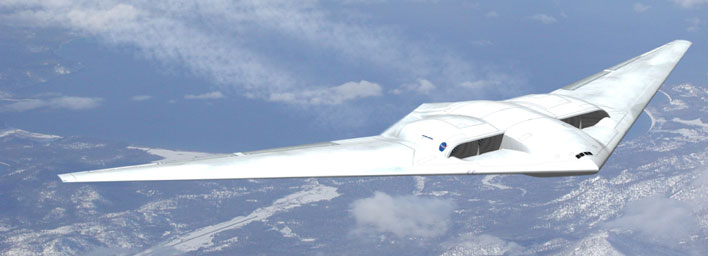 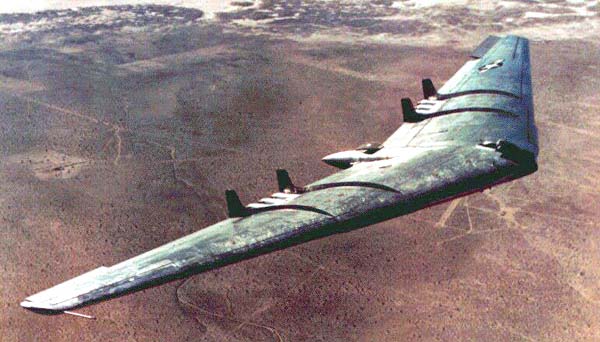 Приложение 2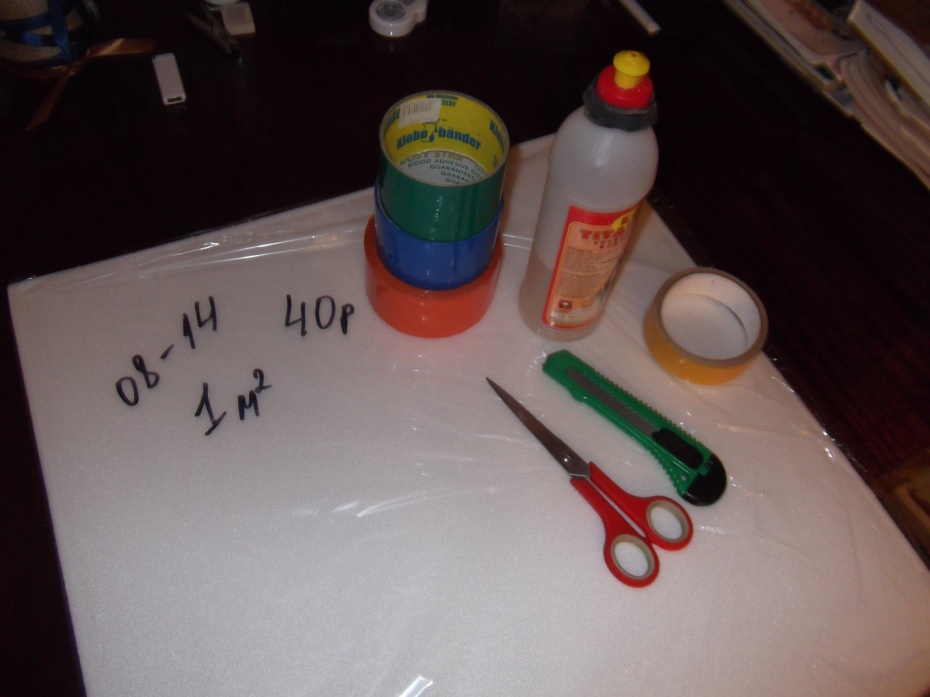 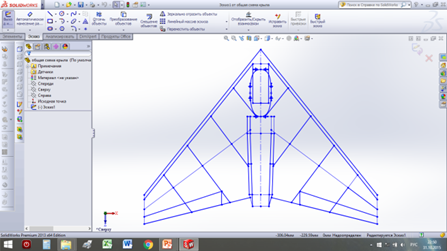 Проектирование модели в компьютерной программе SolidWorks.Приложение 3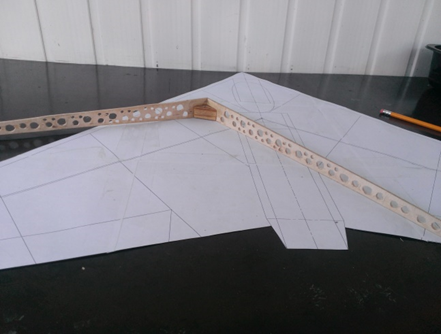 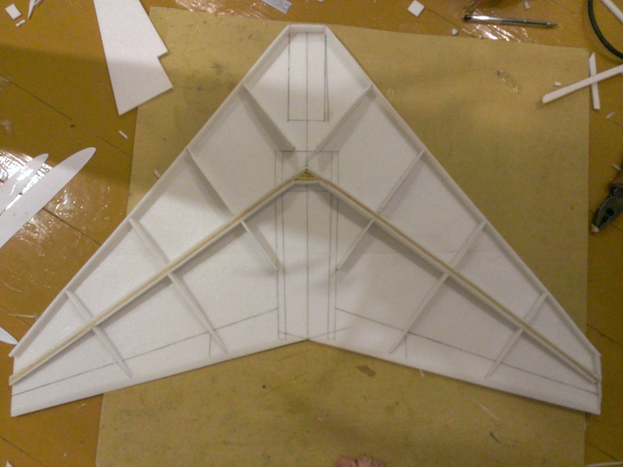 Склейка деревянного лонжерона (3 мм).Приклеивание лонжерона к нижней обшивке, установка нервюр.Приложение 4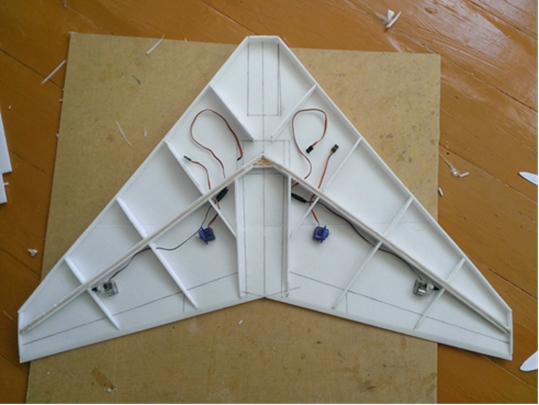 Установка серво машинок.Приложение 5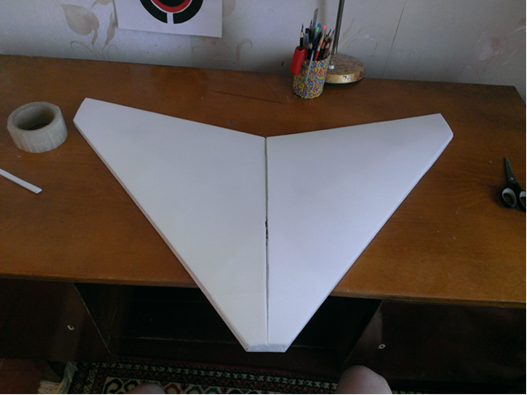 Верхняя обшивка.Приложение 6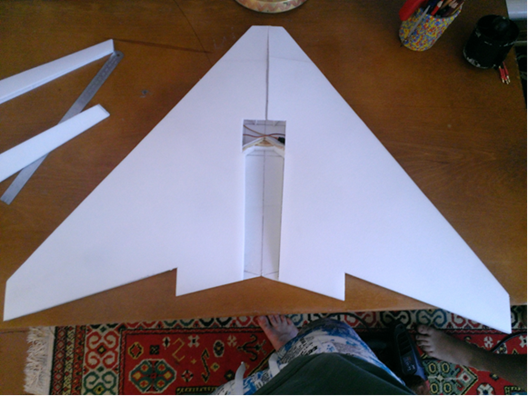 Вырезание  отверстий для двигателя и рулевых плоскостей.Приложение 7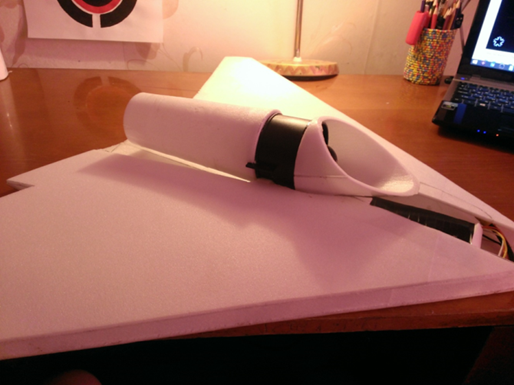 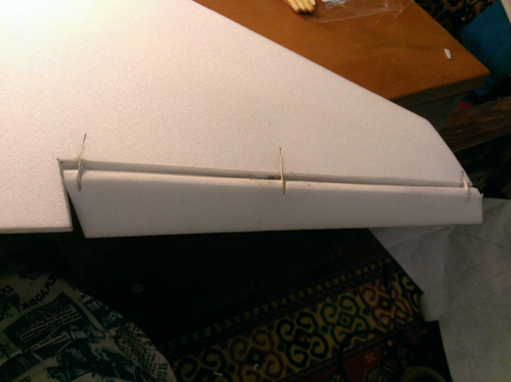 Установка двигателя, подвеска рулевых плоскостей и тормозных щитков.Приложение 8Установка отклонения вектора тяги в горизонтальной плоскости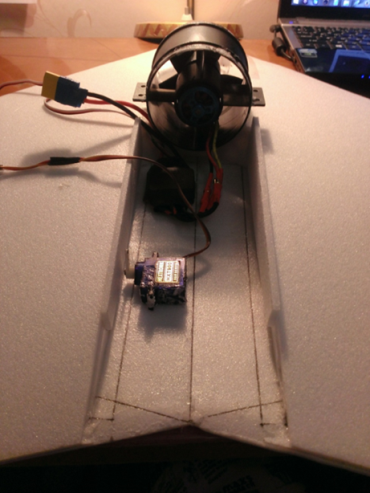 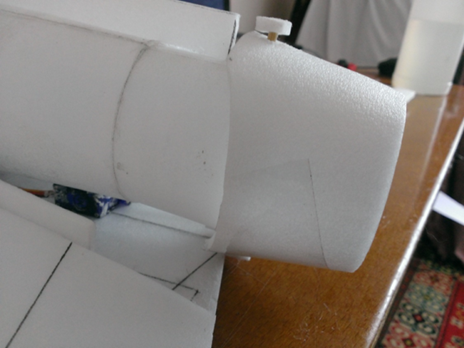 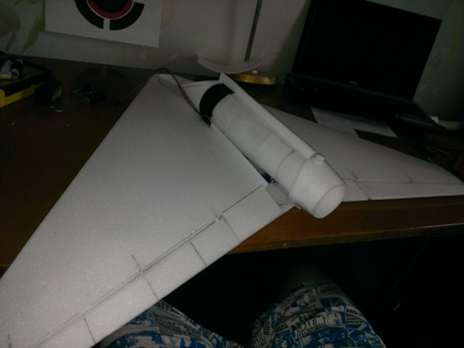 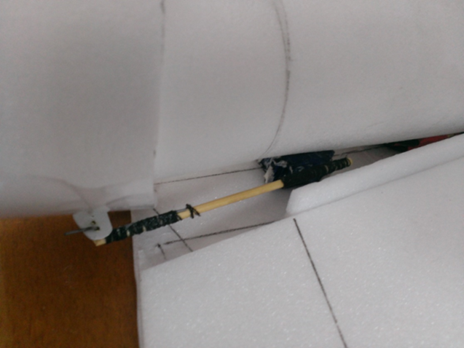 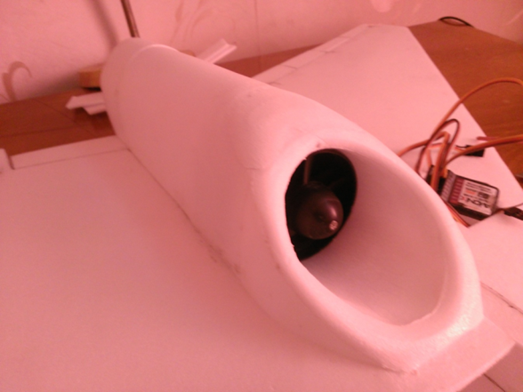 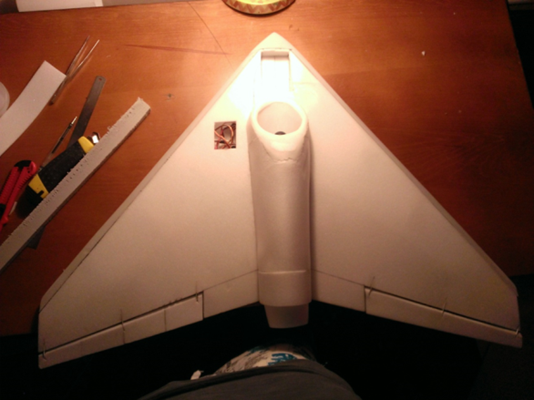 Установлен отклоняемый вектор тяги в горизонтальной плоскости.  Приклеена обшивка двигателя, сопла и воздухозаборника.Приложение 9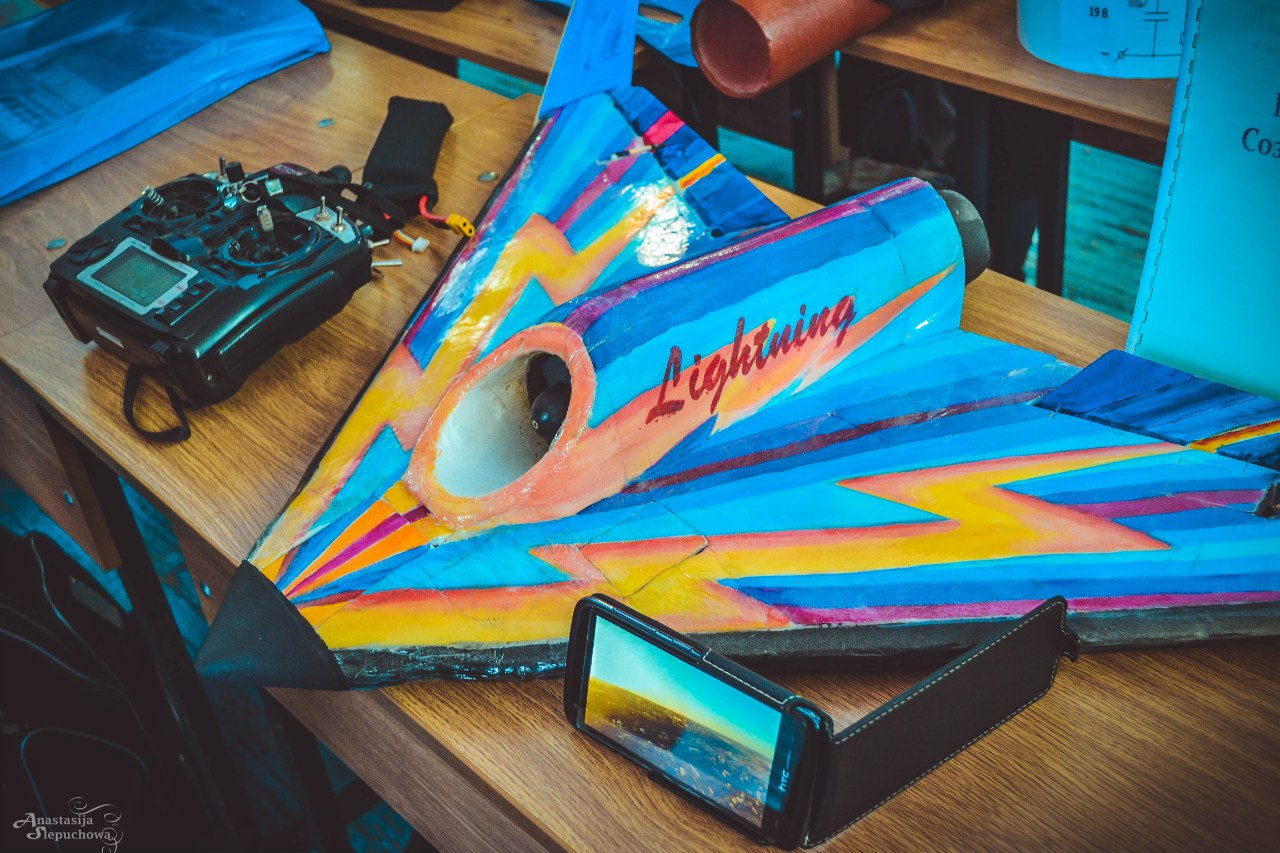 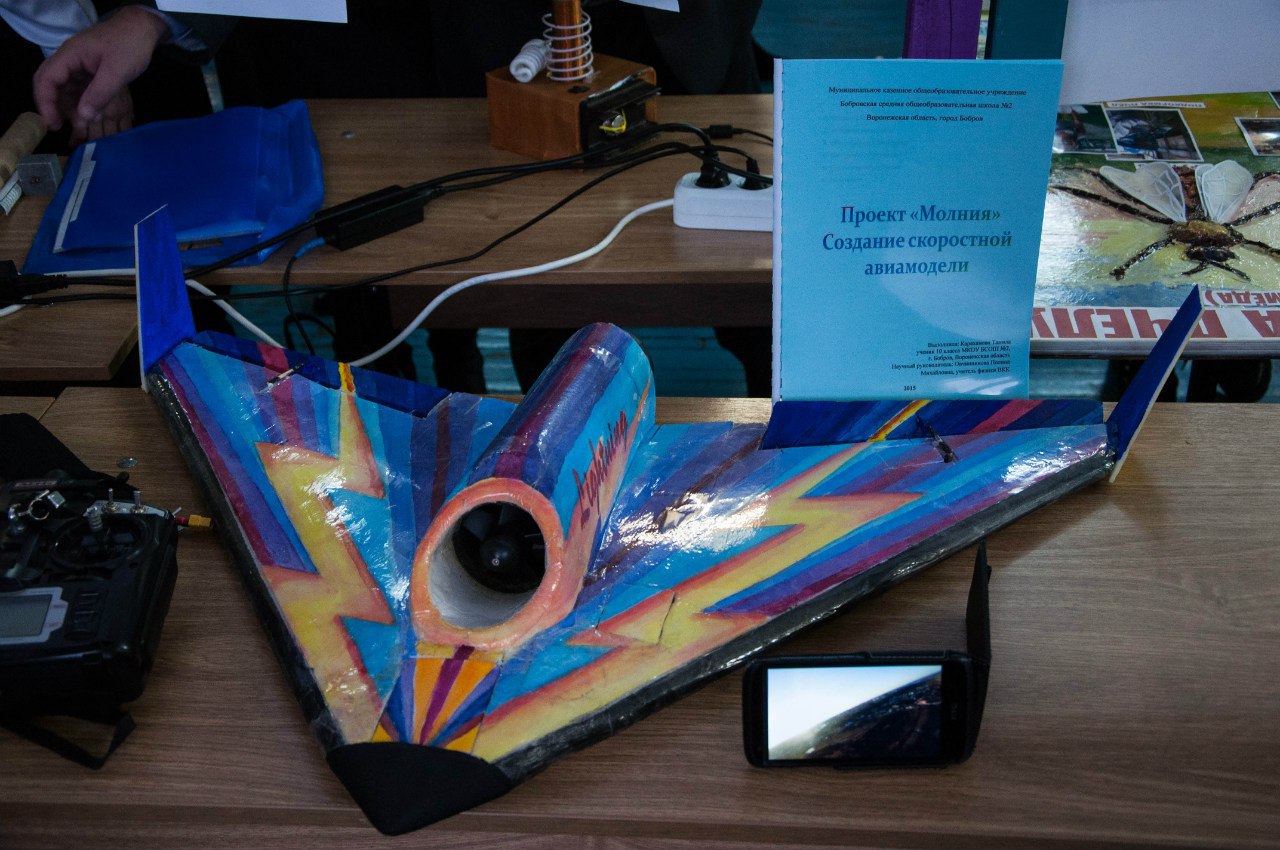 Готовая модель